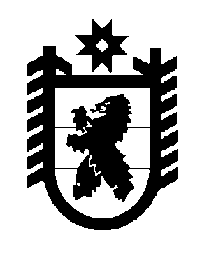 Российская Федерация Республика Карелия    ПРАВИТЕЛЬСТВО РЕСПУБЛИКИ КАРЕЛИЯРАСПОРЯЖЕНИЕот  30 января 2019 года № 62р-Пг. Петрозаводск 	 Внести в перечень государственных программ Республики Карелия, утвержденный распоряжением Правительства Республики Карелия                      от 23 марта 2017 года № 158р-П (Собрание законодательства Республики Карелия,  2017, № 3, ст. 474; № 7, ст. 1424; № 10, ст. 1999; № 11, ст. 2214; 
2018, № 7, ст. 1537), с изменениями, внесенными распоряжениями Правительства Республики Карелия от 30 октября 2018 года № 686р-П, 
от 18 января 2019 года № 21р-П, следующие изменения:пункт 4 изложить в следующей редакции:пункт 7.1 изложить в следующей редакции:
           Глава Республики Карелия                                                              А.О. Парфенчиков«4.Доступная среда в Республике Карелия Министерство социальной защиты Республики Карелия 04»;«7.1.Оказание содействия добровольному переселению в Республику Карелия соотечественников, проживающих за рубежомУправление труда и занятости Республики Карелия 22».